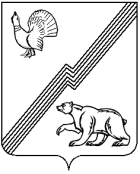 АДМИНИСТРАЦИЯ ГОРОДА ЮГОРСКАХанты-Мансийского автономного округа - ЮгрыПОСТАНОВЛЕНИЕот 24 августа 2021 года								      № 1537-п
О внесении изменений в постановление администрации города Югорска от 23.01.2019 № 144«Об установлении тарифов на услугиМуниципального бюджетного Учреждения спортивная школа олимпийского резерва «Центр Югорского спорта»В соответствии с Федеральным законом от 29.12.2012 № 273-ФЗ                «Об образовании в Российской Федерации», приказом Департамента образования и молодежной политики Ханты-Мансийского автономного округа-Югры от 04.08.2016 №1224 «Об утверждении Правил персонифицированного финансирования дополнительного образования детей в Ханты-Мансийском автономном округе-Югре», решением Думы города Югорска от 26.05.2009    № 51 «О положении о порядке принятия решений об установлении тарифов на услуги муниципальных предприятий и учреждений на территории города Югорска», постановлением администрации города Югорска от 13.01.2020 № 21 «Об утверждении значений общих параметров для определения нормативной стоимости образовательных программ (модулей), реализуемых в рамках персонифицированного финансирования дополнительного образования на 2020 год», Уставом муниципального бюджетного учреждения спортивная школа олимпийского резерва «Центр Югорского спорта»: 1. Внести в приложение к постановлению администрации города Югорска от 23.01.2019 № 144 «Об установлении тарифов на услуги Муниципального бюджетного учреждения спортивная школа олимпийского резерва «Центр Югорского спорта» (с изменениями от 20.02.2019 № 374,               от 24.07.2019 № 1641, от 05.08.2019 № 1727, от 23.12.2019№ 2757,                    от 01.06.2020 № 711, от 27.08.2020 № 1190, от 11.06.2021 № 1040-п) изменения, дополнив таблицу строками 16,17,18 и 19 следующего содержания:«».2. Опубликовать постановление в официальном печатном издании города Югорска и разместить на официальном сайте органов местного самоуправления города Югорска.3. Настоящее постановление вступает в силу после его официального опубликования, но не ранее 01.09.2021.4. Контроль за выполнением постановления возложить на начальника управления социальной политики администрации города Югорска                   Занину И.М.Глава города Югорска                                                              А.В. Бородкин16Баскетбол (дошкольники)10 – 16чел.5 – 711419 587,2619 551,00171,5016Баскетбол (дошкольники)1 модуль10 – 16чел.5 – 7528 934,548 918,00171,5016Баскетбол (дошкольники)2 модуль10 – 16чел.5 – 76210 652,7210 633,00171,5017Художественная гимнастика. Ознакомительный уровень10 – 16чел.7 – 1211419 587,2619 551,00171,5017Художественная гимнастика. Ознакомительный уровень1 модуль10 – 16чел.7 – 12528 934,548 918,00171,5017Художественная гимнастика. Ознакомительный уровень2 модуль10 – 16чел.7 – 126210 652,7210 633,00171,5018Мини-футбол. Ознакомительный уровень.10 – 16чел.7 – 1511419 587,2619 551,00171,5018Мини-футбол. Ознакомительный уровень.1 модуль10 – 16чел.7 – 15528 934,548 918,00171,5018Мини-футбол. Ознакомительный уровень.2 модуль10 – 16чел.7 – 156210 652,7210 633,00171,5019Основы плавания10 – 16чел.7 – 1711419 587,2619 551,00171,5019Основы плавания1 модуль10 – 16чел.7 – 17528 934,548 918,00171,5019Основы плавания2 модуль10 – 16чел.7 – 176210 652,7210 633,00171,50